Publicado en Valencia el 30/09/2016 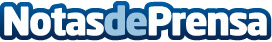 Instituto Médico Ricart, pioneros en aplicar la innovadora técnica NON SHAVEN FUE en transplante capilarEl equipo de dermatólogos especialistas en medicina y trasplante capilar de Instituto Médico Ricart, pioneros en aplicar, con resultados realmente satisfactorios, la innovadora técnica de trasplante capilar NON SHAVEN FUE en ValenciaDatos de contacto:Marta Tarazonawww.institutomedicoricart.com+34960619002Nota de prensa publicada en: https://www.notasdeprensa.es/instituto-medico-ricart-pioneros-en-aplicar-la Categorias: Medicina Sociedad Valencia http://www.notasdeprensa.es